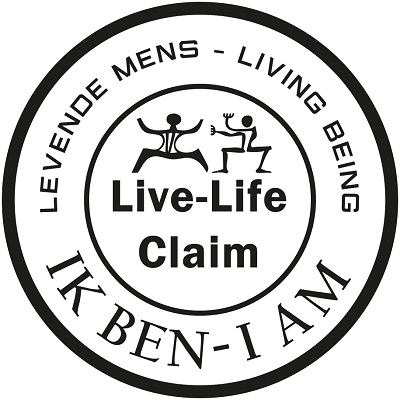 Zekerheidstellings-OvereenkomstLetterlijke interpretatie - vrije interpretatie verboden. Wij de ouders (WDO)[datum] Opgesteld door de WDO groep voor de school, vertegenwoordigd door de volgende ouder(s)/grootouder(s):- Opgesteld voor de school [naam en adres hier van de school]WORDT HET VOLGENDE OVEREENGEKOMEN: Deze zekerheidstellingsovereenkomst is ontstaan en bekrachtigd op [datum] en heeft als doel: de veiligheid van het kind en de vrije wil van de ouders, zeker te stellen. Niets in deze overeenkomst schikt zich voor vrije interpretatie. Deze overeenkomst dient letterlijk gevolgd en geïnterpreteerd te worden. --Deze overeenkomst is een verklaring tussen de WDO groep en de school, waarbij de school akkoord gaat:- met een permanentie op school vanuit de WDO groep en indien er geen permanentie mogelijk is vanuit de WDO, moet het kind ten allen tijde over zijn/haar gsm kunnen blijven beschikken. - dat WDO in de school stand-by is, om ervoor te waken dat geen kind, zonder toestemming van beide ouders of tegen de zin van het kind zelf, gevaccineerd zal worden.- dat elk kind dat duidelijk aangeeft geen vaccin te willen, daarin gevolgd en erkend moet worden, want elk levende mens heeft het recht op een vrije wil. -  het ouderlijk gezag als hoogste gezag over het kind te erkennen en de WDO hoeder als afgevaardigde van de ouder.- deze WDO hoeder krijgt een warme plek ergens binnen de school (lokaaltje....).- om eerlijk en transparant te communiceren met de WDO hoeders- het feit dat voor vaccinatie BEIDE ouders hun akkoord dienen te geven- dat de WDO hoeder het aanspreekpunt is als niet gevaccineerde kinderen lastig gevallen worden, bang zijn,...........- dat de WDO hoeder, het recht heeft om kinderen aan zijn/haar hoede toevertrouwd, te verzamelen buiten de school indien hij/zij dat nodig acht. In dit geval dient de WDO hoeder - in een hermetisch afgesloten school - bij aankomst een sleutel overhandigd te worden van de voordeur. Beide partijen verklaren zich uitdrukkelijk akkoord; met de inhoud van deze overeenkomst: en verklaren dat zij elk woord in deze overeenkomst begrepen hebben, zoals letterlijk gebruikelijk is in onze dagelijkse spreektaal. De WDO’ers, zijn bevoegd om alle bepalingen en voorwaarden uit deze overeenkomst ten alle tijden te veranderen, bij te werken en behouden zich nadrukkelijk alle onvervreemdbare rechten voor, die eigen zijn aan een levende mens.--SCHADEVERGOEDINGIndien de school deze overeenkomst schendt, zal zij per schending 120 000€ betalen op rek van de WDO.Deze op privaat niveau opgestelde Zekerheidstellingsovereenkomst is het eigendom van de WDO groep.  Handtekening voor de WDO groep 	                 handtekening voor de school Naam hoeder  + handtekening		    naam directeur + handtekening			